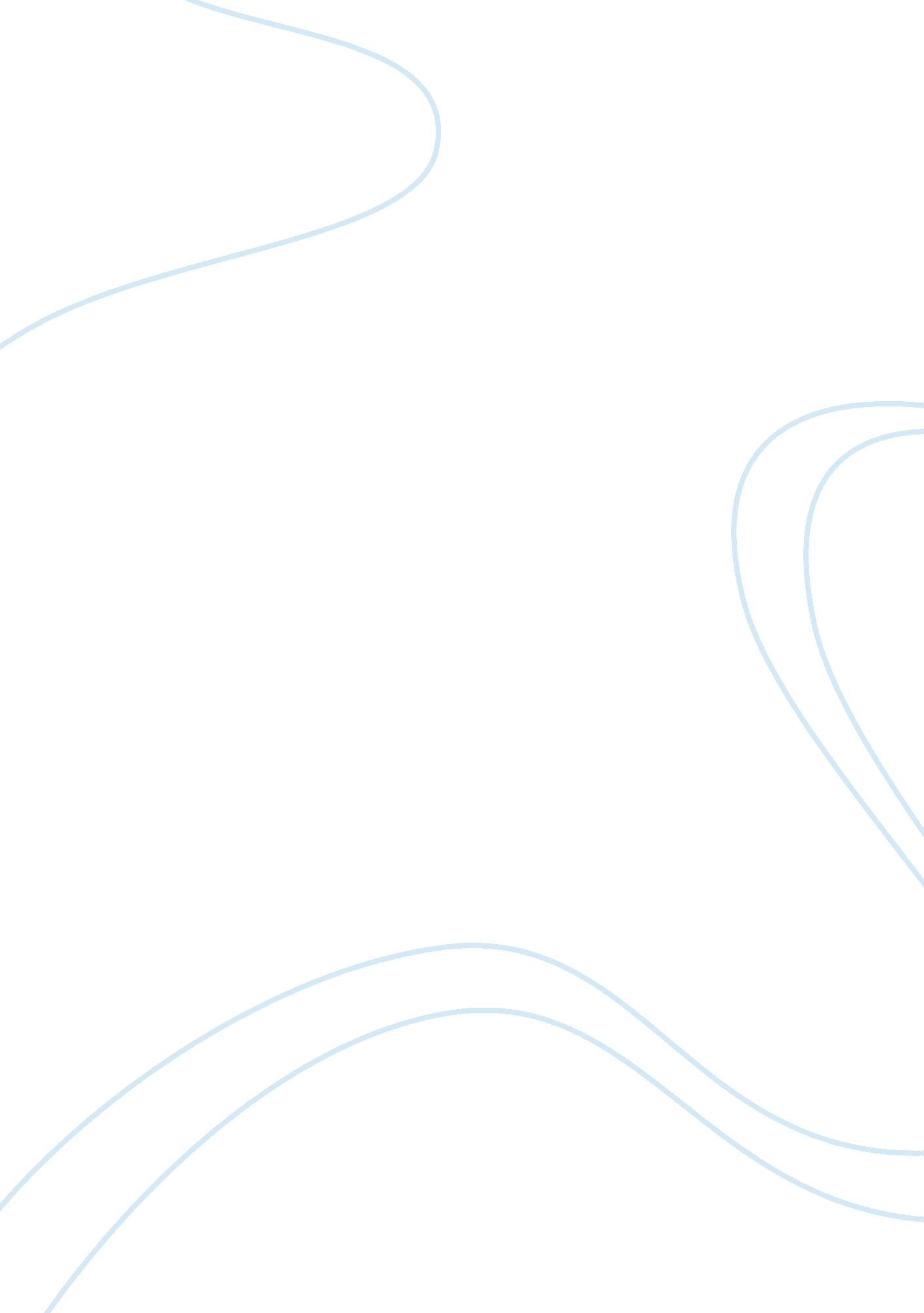 HomeworkTechnology, Information Technology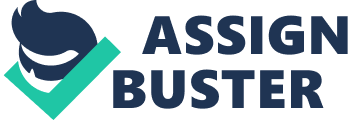 Business Comparison Business Security24/7, Ltd, which started in 2009, is a small business organization that provides security guards and surveillance equipment to its customers, who come to seek security services from far off places due to the good reputation of the company. The company maintains a skilled staff, and runs a database that stores and maintains information about its 37 employees including security guards, surveillance equipment, inventory, customers, and competitors. 
The hierarchical structure of this organization is strong enough, in which due authorities and responsibilities have been assigned to positions at every level. There is one owner and a few managers. The managers manage the employees who run the whole business. Thus, the hierarchical structure looks like a pyramid in which each upper level controls the lower one, and each lower level is accountable to its upper level position. 
It is not a tall hierarchy, but a flat model. We can say so because there are not many levels of positions and authorities in the hierarchy, since it is a small business started only a couple of years ago. That is why it has less than 50 employees. The span of control is also less, which means that there are only a few employees reporting to one manager, since it is a small organization. 
As stated earlier, the only IT function in this business is that this organization runs and maintains an internal database, which stores information about all its employees, customers, inventory, and competitors. This IT function helps the company to make decisions about future plans, prepare financial statements, and update the information regularly. 
Business 2 
HappyLife is a hospital that has around 500 employees, including higher authorities, doctors, nurses, technicians, lab operators, canteen boys, and so on. There is a long list of positions in the organization. This hospital started its business 20 years back and that is why it earns a great reputation in the city. It provides healthcare services to its patients, and has many branches located in other cities. 
This organization also enjoys a strong, rather much stronger, version of hierarchical structure, because there is a good assignment of positions and authorities at every level. Each level is checked by its senior level, and each upper level is responsible to maintain the lower one. So, we can say that there is a tall hierarchical structure in this organization, and not a flat one. 
Since it is a large business, and controls and maintains many employees and functions, we can say that it is a tall hierarchy in which the span of control is also large, since there quite a number of managers, and a small number of employees at every level reporting to every manager. Thus, there is a narrow span of control, because every manager is given a wide control over his employees. 
The main IT function in this hospital setting is that it maintains specialized electronic health records, which are longitudinal records of patients and their case histories. These EHRs help the physicians share patients’ information among them, which helps them provide improved healthcare to the patients. The EHRs are maintained by skilled technical staff. 